MERSİN BÜYÜKŞEHİR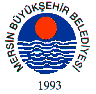 BELEDİYE MECLİSİ KARARIBirleşim Sayısı : (2)Oturum Sayısı : (1)Dönem Sayısı   : (1)Karar Tarihi    : 12/09/2014Karar Sayısı     : 450			  		  	 	  	 	Büyükşehir Belediye Meclisi 12/09/2014 Pazartesi Günü Belediye Başkanı Burhanettin KOCAMAZ başkanlığında Mersin Büyükşehir Belediyesi Kongre ve Sergi Sarayı Toplantı Salonu’nda toplandı.Gündem maddesi gereğince; Büyükşehir Belediye Meclisi’nin 08/09/2014 tarih ve 412 sayılı kararı ile Plan ve Bütçe Komisyonu’na havale edilen, “Türk Dünyası Belediyeler Birliği’nin 20/08/2014 tarihinde Kocaeli’nde gerçekleştirdiği Yürütme Kurulu Toplantısı’nda alınan karara istinaden, KKTC Hala Sultan Eğitim Kompleksi ile ilgili proje için Belediyemiz bütçesinden 100.000,00 TL’lik şartlı bağış yapılması” ile ilgili; 09/09/2014 tarihli komisyon raporu katip üye tarafından okundu.KONUNUN GÖRÜŞÜLMESİ VE OYLANMASI SONUNDA	“Türk Dünyası Belediyeler Birliği’nce Kıbrıs İlim Ahlak ve Sosyal Yardımlaşma Vakfı tarafından gönderilen 13/05/2013 tarihli yazıda; içerisinde okul (1300 öğrenci kapasiteli) kız ve erkek öğrenci yurtları (300’er öğrenci kapasiteli) spor salonu, konferans salonu, yarı olimpik yüzme havuzu, cami v.b. yapıların bulunacağı bir eğitim kompleksi yapılması karşılığında KKTC Vakıflar Örgütü’ne ait olan 200 dönümlük arsanın Kıbrıs İlim Ahlak ve Sosyal Yardımlaşma Vakfı’na kiralandığı ve söz konusu eğitim kompleksi için yardım talep edilmiş, Birlik Yönetim Kurulu’nun 19/06/2013 tarihli kararı ile söz konusu projeye destek verilmesi kabul edilmiştir. Türk Dünyası Belediyeler Birliği’nin 20/08/2014 tarihinde Kocaeli’nde gerçekleştirilen Yürütme Kurulu Toplantısı’nda söz konusu projenin Belediyemiz işbirliğince yürütülmesi, bu çerçevede 5393 Sayılı Belediye Kanununun 74. Maddesine göre,  söz konusu projede kullanılmak üzere şartlı bağış olarak 100.000,00 TL’nin  Türk Dünyası Belediyeler Birliği hesabına aktarılması” ile ilgili teklifin İdaresinden geldiği şekli ile uygun görüldüğüne dair rapor hakkında;	Komisyon Üyelerinden Ömer KARADENİZ ile Cengiz PINAR’ın “Katılmıyorum.” Muhalefet şerhlerinin bulunduğu komisyon raporunun, 	Yapılan işari oylama neticesinde Meclis Üyelerinden; Ömer KARADENİZ, Ali İlhan AYHAN, Neşet TARHAN, Ahmet Serkan TUNCER, Bayram SAYDAM, Yaşar YILDIRIM, Selami ARICI, Mehmet GÜNEY, Mustafa TURGUT, Hasan ERDEN, Esen Tuba TOL, Derya ÖZİNÇ, Raci AYDIN, Akın GÜNEŞ, Ersin SERİN, Ayla KOÇ IŞIK, Haydar ARICAN, Yılmaz BEKLER, İsmail YERLİKAYA, Cengiz PINAR, Münür İŞLER, Yüksel VATAN, Mehmet YABALAK, Abdullah YAŞAR, Ekrem BAYIR, Hakan YÜKSELGÜNGÖR, Ali CAN, Mustafa TURAN, Abdurrahman ÇOKGÜNLÜ, Mehmet Sadık TÜRÜT, M. Fazıl TÜRK, Yüksel MUTLU, Mustafa GÜLER, Sakıp KOLANCI ile Bedri KURAN’ın 35 ret oyuna karşılık 35 kabul oyu ile Belediye Meclisi Çalışma Yönetmeliği’nin 13. Maddesi’nin son paragrafı “İşaretle ve açık oylamalarda eşitlik olması halinde Başkanın kullandığı oy yönünde çoğunluk sağlanmış sayılır.” hükmü gereğince, kabulüne karar verildi.Burhanettin KOCAMAZ		   Enver Fevzi KÖKSAL 		Ergün ÖZDEMİR       Meclis Başkanı			       Meclis Katibi	   		   Meclis Katibi